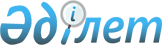 Об утверждении Правил присвоения звания "Почетный гражданин города Шымкент"Решение Шымкентского городского маслихата от 29 марта 2019 года № 47/378-6с. Зарегистрировано Департаментом юстиции города Шымкент 8 апреля 2019 года № 29
      Сноска. В заголовок решения внесены изменения на государственном языке, текст на русском языке не меняется решением маслихата города Шымкент от 14.06.2023 № 4/43-VIII (вводится в действие по истечении десяти календарных дней после дня его первого официального опубликования).
      В соответствии с подпунктом 12-2) пункта 1 статьи 6 Закона Республики Казахстан "О местном государственном управлении и самоуправлении в Республике Казахстан", маслихат города Шымкент РЕШИЛ:
      Сноска. Преамбула - в редакции решения маслихата города Шымкент от 14.06.2023 № 4/43-VIII (вводится в действие по истечении десяти календарных дней после дня его первого официального опубликования).


      1. Утвердить Правила присвоения звания "Почетный гражданин города Шымкент" согласно приложению к настоящему решению.
      Сноска. Пункт 1 - в редакции решения маслихата города Шымкент от 14.06.2023 № 4/43-VIII (вводится в действие по истечении десяти календарных дней после дня его первого официального опубликования).


      2. Государственному учреждению "Аппарат маслихата города Шымкент" в установленном законодательством Республики Казахстан порядке обеспечить:
      1) государственную регистрацию настоящего решения в Департаменте юстиции города Шымкент;
      2) в течении десяти календарных дней со дня государственной регистрации настоящего решения направление его копии в бумажном и электронном виде на казахском и русском языках в Шымкентский региональный центр правовой информации-филиал республиканского государственного предприятия на праве хозяйственного ведения "Республиканский центр правовой информации" Министерства юстиции Республики Казахстан для официального опубликования и включения в эталонный контрольный банк нормативных правовых актов Республики Казахстан;
      3) в течении десяти календарных дней со дня государственной регистрации настоящего решения направление его копии на официальное опубликование в периодические печатные издания, распространяемые на территории города Шымкент;
      4) размещение настоящего решения на интернет-ресурсе маслихата города Шымкент после его официального опубликования.
      3. Настоящее решение вводится в действие по истечении десяти календарных дней после дня его первого официального опубликования. Правила присвоения звания "Почетный гражданин города Шымкент"
      Сноска. В заголовок правила внесены изменения на государственном языке, текст на русском языке не меняется решением маслихата города Шымкент от 14.06.2023 № 4/43-VIII (вводится в действие по истечении десяти календарных дней после дня его первого официального опубликования). Глава 1. Общие положения
      1. Настоящие Правила присвоения звания "Почетный гражданин города Шымкент" (далее - Правила) разработаны в соответствии с подпунктом 12-2) пункта 1 статьи 6 с Законом Республики Казахстан "О местном государственном управлении и самоуправлении в Республике Казахстан".
      Сноска. Пункт 1 - в редакции решения маслихата города Шымкент от 14.06.2023 № 4/43-VIII (вводится в действие по истечении десяти календарных дней после дня его первого официального опубликования).


      2. Звание "Почетный гражданин города Шымкент" выдается гражданам, имеющим большой вклад в развитие экономики, социальной сферы, науки и культуры, образования, достижения в государственной и общественной деятельности, успехи в развитии демократии, гласности и социального прогресса, духовного и интеллектуального потенциала, обеспечения законности, общественного порядка, активная деятельность по защите прав и законных интересов граждан, укрепление межнационального согласия и общественной стабильности, обеспечение мира между народами, населяющими город, а также, плодотворная работа по укреплению дружбы и сотрудничества, высокие достижения в области производства, бизнеса, творчества, спорта, государственной и военной деятельности, охраны окружающей среды, за особые заслуги перед городом в оказании благотворительных и доброжелательных услуг.
      3. Звание "Почетный гражданин города Шымкент" присваивается гражданам при жизни.
      4. Звание "Почетный гражданин города Шымкент" не присваивается лицам, имеющим судимость, а также ранее судимым, за исключением лиц, незаконно осужденных и впоследствии полностью реабилитированных по решению суда. Глава 2. Порядок присвоения звания "Почетный гражданин города Шымкент"
      5. Присвоение звания "Почетный гражданин города Шымкент" осуществляется один раз в год и приурочивается ко Дню города. Ежегодно звания "Почетный гражданин города Шымкент" могут быть удостоены не более двенадцати человек. В случае, если присвоение указанного звания не производилось в текущем году, оно может быть перенесено на следующий год.
      Сноска. Пункт 5 – в редакции решения маслихата города Шымкент от 12.08.2022 № 20/173-VII (вводится в действие по истечении десяти календарных дней после дня его первого официального опубликования).


      6. Присвоение звания "Почетный гражданин города Шымкент" осуществляется на основании решений собраний (сходов) трудовых коллективов, акимов районов города Шымкент, политических партий, общественных и религиозных объединений, местного сообщества.
      Ходатайство подписывается соответствующим руководителем, в котором указываются конкретные заслуги кандидата. К ходатайству прилагаются копия протокола собрания, копии документов, подтверждающих особые заслуги кандидата, биографические данные, сведения о судимости, фотография размером 9х12.
      Ходатайства о присвоении звания, поступившие от лиц, выдвинувших свою кандидатуру, не рассматриваются.
      7. Ходатайство о присвоении звания "Почетный гражданин города Шымкент" с прилагаемыми к нему документами представляется в государственное учреждение "Аппарат акима города Шымкент".
      Сноска. В пункт 7 внесены изменения на государственном языке, текст на русском языке не меняется решением маслихата города Шымкент от 14.06.2023 № 4/43-VIII (вводится в действие по истечении десяти календарных дней после дня его первого официального опубликования).


      8. Представление о присвоении звания "Почетный гражданин города Шымкент" вносится в маслихат города Шымкент акимом города не позднее, чем за 1 месяц до рассмотрения данного вопроса на сессии маслихата города Шымкент. 
      9. Решение о присвоении звания "Почетный гражданин города Шымкент" принимает маслихат города Шымкент.
      10. Ведение документации и учета по вопросам присвоения звания "Почетный гражданин города Шымкент", изготовление удостоверений и нагрудных знаков за счет исполнительных органов, финансируемых из бюджета города Шымкент осуществляется аппаратом акима города.
      11. Удостоверение о присвоении звания "Почетный гражданин города Шымкент" подписывается акимом города Шымкент и председателем маслихата города Шымкент.
      Сноска. Пункт 11 - в редакции решения маслихата города Шымкент от 14.06.2023 № 4/43-VIII (вводится в действие по истечении десяти календарных дней после дня его первого официального опубликования).


      12. Вручение нагрудного знака "Почетный гражданин города Шымкент" и удостоверения к нему производится в торжественной обстановке акимом города Шымкент и председателем маслихата города Шымкент.
      Сноска. Пункт 12 - в редакции решения маслихата города Шымкент от 14.06.2023 № 4/43-VIII (вводится в действие по истечении десяти календарных дней после дня его первого официального опубликования).


      13. Решение маслихата города Шымкент о присвоении звания "Почетный гражданин города Шымкент" публикуется в средствах массовой информации.
      Сноска. Пункт 13 – в редакции решения маслихата города Шымкент от 12.08.2022 № 20/173-VII (вводится в действие по истечении десяти календарных дней после дня его первого официального опубликования).


      14. Лицо, которому присвоено звание "Почетный гражданин города Шымкент", лишается звания в случае вступления в законную силу обвинительного приговора суда в отношении указанного лица на основании представления акима города и по решению маслихата.
      15. Лицу, лишенному звания "Почетный гражданин города Шымкент" по основаниям, предусмотренным пунктом 14 настоящих Правил, повторное присвоение звания не производится.
      Сноска. Пункт 15 - в редакции решения маслихата города Шымкент от 14.06.2023 № 4/43-VIII (вводится в действие по истечении десяти календарных дней после дня его первого официального опубликования).


      16. Лицу, оправданному по суду в соответствии со статьей 37 Уголовно-процессуального кодекса Республики Казахстан, звание "Почетный гражданин города Шымкент" восстанавливается решением маслихата на основании представления акима.
      Сноска. Пункт 16 - в редакции решения маслихата города Шымкент от 14.06.2023 № 4/43-VIII (вводится в действие по истечении десяти календарных дней после дня его первого официального опубликования).


					© 2012. РГП на ПХВ «Институт законодательства и правовой информации Республики Казахстан» Министерства юстиции Республики Казахстан
				
      Председатель сессии

      маслихата города Шымкент

М.Битемиров

      Секретарь маслихата

      города Шымкент

Г.Ташкараев
Приложение к решению
маслихата города Шымкент
от 29 марта 2019 года
№ 47/378-6с